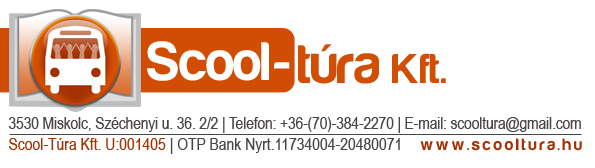 			SZÜLŐI NYILATKOZATAlulírott ……………………………………………………………………………..
lakcím:………………………………………………………………………………..hozzájárulok ………………………………………………………………………………………..nevűgyermekem ………………………………… utazásához.
Tudomásul veszem, hogy a gyermekem a2011.évi CXC. Nemzeti Köznevelésről szóló törvény értelmében államilag támogatott pályázaton vesz részt,annak kötelező elemeit teljesíti.Az utazás időpontja:……………………………………………….
Hozzájárulok a kirándulásról készült fotók nyilvánosságához, mely a pályázati elszámolás dokumentumainak szerves része. Gyermekem érzékeny, allergiás:……………………………………Vállalom az utazással kapcsolatos, a pályázat által nem támogatott költségeit:Programcsomag díj 5.000 Ft/fő Erdélyi utaknál!Autóbusz+szállás kaució 2.000 Ft/főFakultatív programok, pl.: rendhagyó irodalom, történelem óra 1.000 Ft/fő (csak külön kérésre)Miskolc,201. ………….										szülő